Allegato 1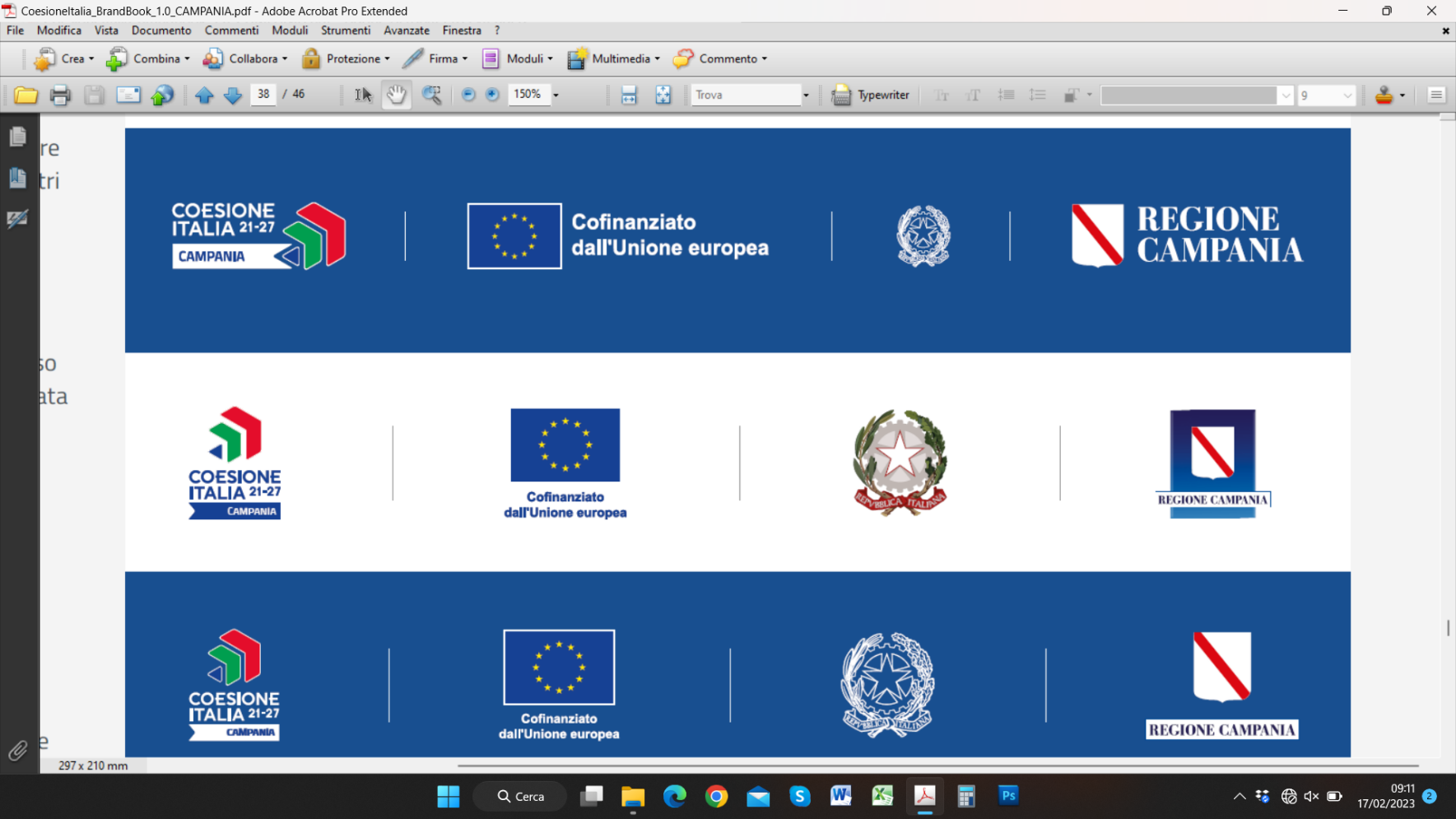 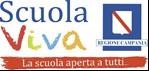 Al Dirigente Scolastico Dell’ I.C. Statale“F. De Sanctis” Moiano (BN)DOMANDA DI PARTECIPAZIONEALLA SELEZIONE PER L’INCARICO DI TUTORProgetto Scuola Viva I annualità “ViviAmo la scuola”Il/La sottoscritto/a 	nato/a 	 il 	/	/	 residente a						 via			in servizio presso codesto	Istituto	di	qualità		di					scuola	plesso di 	recapito tel.: 	e-mail 	consapevole delle responsabilità civili e penali derivanti da false dichiarazioni sotto la propria responsabilitàCHIEDEdi partecipare alla selezione per l’incarico di:□TUTOR del MODULO______________________________________________________D I C H I A R Adi essere docente a tempo indeterminato presso codesta Scuola;di	essere	in	possesso	delle	competenze	informatiche	necessarie	per	gestire autonomamente la parte di propria competenza;di possedere competenze metodologiche e didattiche in riferimento alle tipologie e ai bisogni della fascia di utenza interessata al progetto;di essere in possesso dei titoli aggiuntivi di seguito indicati:………………………, …… / …... / 2024In fedeTITOLI DI STUDIOn°.TITOLIP. TITOLITitolo di studio aggiuntivo rispetto a quello necessario per l’accesso all’insegnamentoaltro diploma  punti 2altra laurea punti 4Max punti 10Corso di perfezionamento/Master (60 CFU) annuale2 punti cad.Max punti 4Esperienza come docenza universitaria2 puntiCorso di perfezionamento/Master (120 CFU) biennale(max 1 tit.)4 puntiTITOLI CULTURALI SPECIFICIPartecipazione a corsi di formazione, in qualità di discente, attinenti la disciplina/argomenti del modulo per cui ci si candida(2 punti per ciascun corso)Max punti 10Certificazioni Informatiche	(2 punti per Certificazione)Max punti 4Incarico funzione strumentale / collaborazione Dirigenzapunti 2Incarico di Animatore Digitalepunti 2Incarico come componente del Team per l’innovazionepunti 2TITOLI DI SERVIZIO O LAVOROEsperienza lavorativa come Tutor in percorsi FSE/FAS/POR(2 punti per anno)Max 20 puntiEsperienza lavorativa come Esperto in percorsi FSE/FAS/POR(1 punto per anno)Max 10 puntiEsperienza come Tutor in progetti formativi di Ambito e/o Indire e/o USP/USR2 punti per ogni anno di attivitàMax 20 puntiEsperienze di progettazione / gestione / coordinamento/ Valutatore / Facilitatore in percorsi FSE / FAS / POR2 punti per ogni attivitàMax 10 puntiTOTALE PUNTITOTALE PUNTI